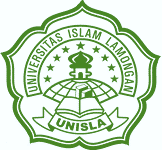 UJIAN TENGAH SEMESTERSEMESTER GANJIL  T.A 2023 – 2024PROGRAM STUDI AGROBISNIS PERIKANANPETUNJUK :Bacalah dengan seksama soal ujian di bawah iniTulis nama, NIM, tanda tangan dengan jelasJawablah dengan tulisan yang jelas, kalimat yang baik dan benarAwali dengan do’aUtamakan kejujuran dan percaya diri.==============================================================Isilah Pertanyaan Dibawah Ini Dengan Benar !!Hari / Tanggal:Jumat /10 November 2023Mata Kuliah:Manajemen Usaha PerikananWaktu:09.00 – 10.40 WIBSemester:V (Lima)Sifat Ujian:Close BookDosen:SUYOTO, S.Pi.,M.AgrPilihlah Jawaban yang benarPilihlah Jawaban yang benarPilihlah Jawaban yang benarPilihlah Jawaban yang benarPilihlah Jawaban yang benar1.Yang bukan merupakan kegiatan usaha pra Produksi Perikanan adalah….Yang bukan merupakan kegiatan usaha pra Produksi Perikanan adalah….Yang bukan merupakan kegiatan usaha pra Produksi Perikanan adalah….Yang bukan merupakan kegiatan usaha pra Produksi Perikanan adalah….a.Bisa monopoli pasarc.Usaha untuk memelihara, membesarkan, dan/atau membiakkan ikan serta memanen hasilnyab.Agar mendapatkan profit yang banyakd.Usaha penyediaan pupuk, pakan ikan, es, keranjang, box,cold box, obat-obatan perikanan2.Usaha yang bertujuan menciptakan dan atau menambah kegunaan (utility) ikan, baik kegunaan waktu (time utility) maupun kegunaan bentuk (form utility) sering disebut dengan ……..Usaha yang bertujuan menciptakan dan atau menambah kegunaan (utility) ikan, baik kegunaan waktu (time utility) maupun kegunaan bentuk (form utility) sering disebut dengan ……..Usaha yang bertujuan menciptakan dan atau menambah kegunaan (utility) ikan, baik kegunaan waktu (time utility) maupun kegunaan bentuk (form utility) sering disebut dengan ……..Usaha yang bertujuan menciptakan dan atau menambah kegunaan (utility) ikan, baik kegunaan waktu (time utility) maupun kegunaan bentuk (form utility) sering disebut dengan ……..a.Distribusi dan pemasaranc.Penyediaan input dan sarana produksib.produksi komoditas perikanand.usaha pengolahan ikan3.Dalam   perikanan  budidaya  terdapat  kegiatan  pengadaan  benih/bibit,  pakan,  pupuk,  obat-obatan,  bahan  bakarminyak, es, peralatan (mesin genset, jaring, dll) serta tenaga kerja, ini masuk dalam…..….Dalam   perikanan  budidaya  terdapat  kegiatan  pengadaan  benih/bibit,  pakan,  pupuk,  obat-obatan,  bahan  bakarminyak, es, peralatan (mesin genset, jaring, dll) serta tenaga kerja, ini masuk dalam…..….Dalam   perikanan  budidaya  terdapat  kegiatan  pengadaan  benih/bibit,  pakan,  pupuk,  obat-obatan,  bahan  bakarminyak, es, peralatan (mesin genset, jaring, dll) serta tenaga kerja, ini masuk dalam…..….Dalam   perikanan  budidaya  terdapat  kegiatan  pengadaan  benih/bibit,  pakan,  pupuk,  obat-obatan,  bahan  bakarminyak, es, peralatan (mesin genset, jaring, dll) serta tenaga kerja, ini masuk dalam…..….a.SubSisten IIc.SubSisten IVb.SubSisten Id.SubSisten III4.Berdasarkan Tipe, Macam dan jenis ikan usaha perikanan antara lain kecuali….......Berdasarkan Tipe, Macam dan jenis ikan usaha perikanan antara lain kecuali….......Berdasarkan Tipe, Macam dan jenis ikan usaha perikanan antara lain kecuali….......Berdasarkan Tipe, Macam dan jenis ikan usaha perikanan antara lain kecuali….......a.Usper Ikan Tunac.Usper Teri Nasib.Usper ikan Cakalangd.Usper bakso ikan5.Ruang lingkup kegiatan usaha perikanan dimana terdapat kegiatan seperti seperti pengadaan sarana dan prasarana produksi, pengolahan, pemasaran, pemodalan, riset dan pengembangan, perundang-undangan, serta faktor usaha pendukung lainnya, sering disebut dengan....... …..Ruang lingkup kegiatan usaha perikanan dimana terdapat kegiatan seperti seperti pengadaan sarana dan prasarana produksi, pengolahan, pemasaran, pemodalan, riset dan pengembangan, perundang-undangan, serta faktor usaha pendukung lainnya, sering disebut dengan....... …..Ruang lingkup kegiatan usaha perikanan dimana terdapat kegiatan seperti seperti pengadaan sarana dan prasarana produksi, pengolahan, pemasaran, pemodalan, riset dan pengembangan, perundang-undangan, serta faktor usaha pendukung lainnya, sering disebut dengan....... …..Ruang lingkup kegiatan usaha perikanan dimana terdapat kegiatan seperti seperti pengadaan sarana dan prasarana produksi, pengolahan, pemasaran, pemodalan, riset dan pengembangan, perundang-undangan, serta faktor usaha pendukung lainnya, sering disebut dengan....... …..a.On Farmc.Out Farmb.Off Farmd.In FarmB.Soal EssaySoal EssaySoal EssaySoal Essay6.Jelaskan pentingnya manajemen dalam usaha perikanan, jelaskan dengan pendekatan fungsi – fungsi dalam manajemen   !  (15 poin)Jelaskan pentingnya manajemen dalam usaha perikanan, jelaskan dengan pendekatan fungsi – fungsi dalam manajemen   !  (15 poin)Jelaskan pentingnya manajemen dalam usaha perikanan, jelaskan dengan pendekatan fungsi – fungsi dalam manajemen   !  (15 poin)Jelaskan pentingnya manajemen dalam usaha perikanan, jelaskan dengan pendekatan fungsi – fungsi dalam manajemen   !  (15 poin)7.Sebut dan jelaskan klasifikasi usaha perikanan yang didasarkan pada 4 subsistem dalam bidang agrobisnis ! (15 poin)Sebut dan jelaskan klasifikasi usaha perikanan yang didasarkan pada 4 subsistem dalam bidang agrobisnis ! (15 poin)Sebut dan jelaskan klasifikasi usaha perikanan yang didasarkan pada 4 subsistem dalam bidang agrobisnis ! (15 poin)Sebut dan jelaskan klasifikasi usaha perikanan yang didasarkan pada 4 subsistem dalam bidang agrobisnis ! (15 poin)8.Jelaskan pengertian perikanan dan pengelolaan perikanan menurut UU nomer 45/2009 ! (15 poin)Jelaskan pengertian perikanan dan pengelolaan perikanan menurut UU nomer 45/2009 ! (15 poin)Jelaskan pengertian perikanan dan pengelolaan perikanan menurut UU nomer 45/2009 ! (15 poin)Jelaskan pengertian perikanan dan pengelolaan perikanan menurut UU nomer 45/2009 ! (15 poin)9.Didalam pengelolaan hasil pertanian / perikanan perlu penanganan yang sangat cepat dan tepat,  Kenapa ? Jelaskan ! (15 poin)Didalam pengelolaan hasil pertanian / perikanan perlu penanganan yang sangat cepat dan tepat,  Kenapa ? Jelaskan ! (15 poin)Didalam pengelolaan hasil pertanian / perikanan perlu penanganan yang sangat cepat dan tepat,  Kenapa ? Jelaskan ! (15 poin)Didalam pengelolaan hasil pertanian / perikanan perlu penanganan yang sangat cepat dan tepat,  Kenapa ? Jelaskan ! (15 poin)10.Sebutkan dan Jelaskan Unsur – Unsur Pokok Dalam Usaha Perikanan ! (15 poin)Sebutkan dan Jelaskan Unsur – Unsur Pokok Dalam Usaha Perikanan ! (15 poin)Sebutkan dan Jelaskan Unsur – Unsur Pokok Dalam Usaha Perikanan ! (15 poin)Sebutkan dan Jelaskan Unsur – Unsur Pokok Dalam Usaha Perikanan ! (15 poin)Lamongan, 30 Oktober 2023Lamongan, 30 Oktober 2023Disahkan Oleh :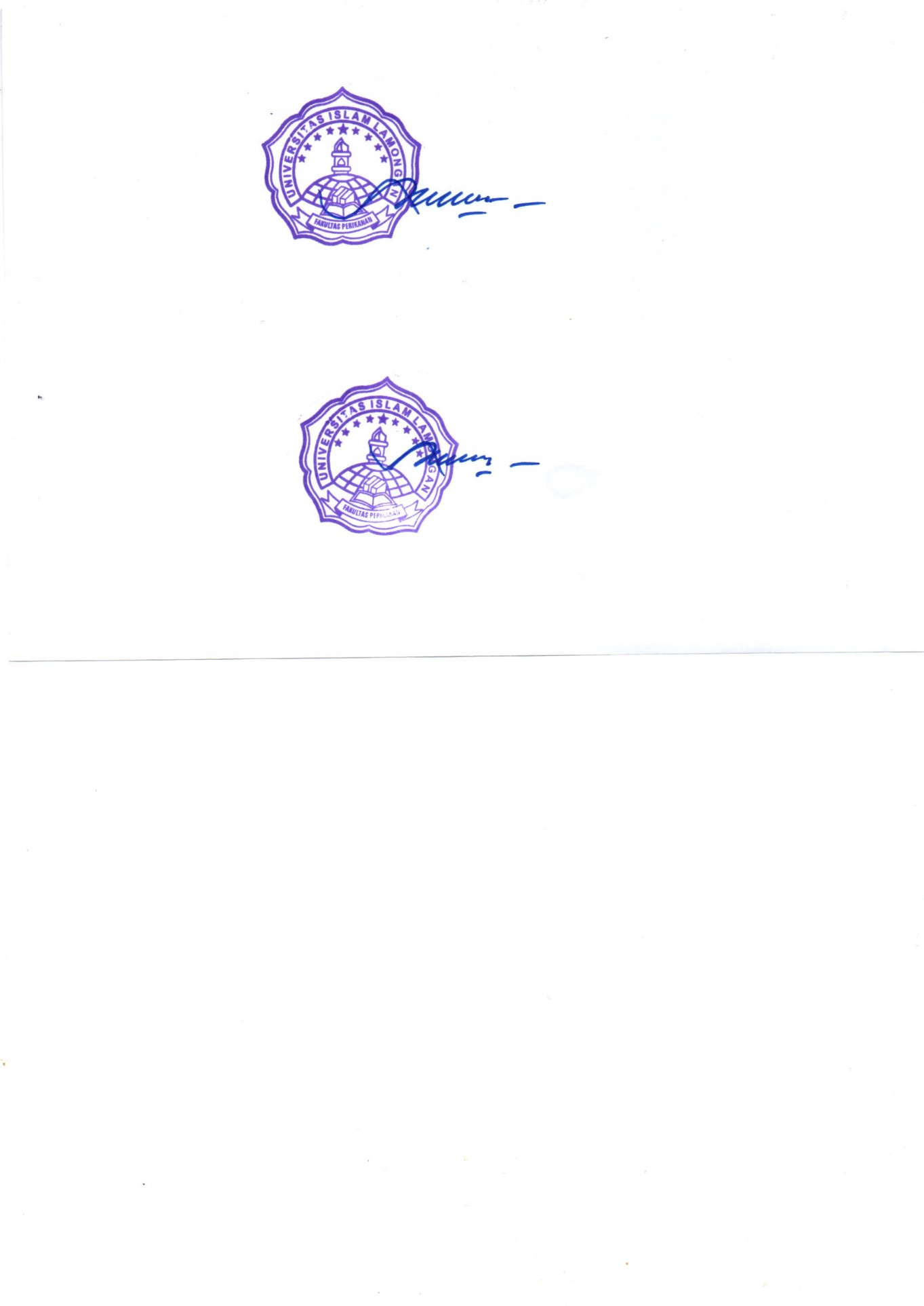 An. DekanKaprodi Agrobisnis PerikananIr. H.MUNTALIM.,M.MANIDN. 0717125802Dibuat Oleh :Dosen MK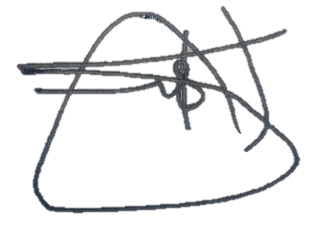 SUYOTO, S.Pi.,M.AgrNIDN. 0719067701